OBČINA RENČE-VOGRSKO						   	  PREDLOG        OBČINSKI SVET						                                NASLOV:  SKLEP O DOLOČITVI CENE ZA PRILAGOJEN PROGRAM ZA PREDŠOLSKE OTROKE V OSNOVNI ŠOLI KOZARA NOVA GORICA PRAVNA PODLAGA:  31. člen Zakona o vrtcih (Uradni list RS, št. 100/05 – UPB2, 25/08, 98/09 – ZIUZGK, 36/10, 62/10 – ZUPJS, 94/10 – ZIU, 40/12 – ZUJF, 14/15 – ZUUJFO, 55/17 in 18/21), 20. člen Pravilnika o metodologiji za oblikovanje cen programov v vrtcih, ki izvajajo javno službo (Uradni list RS, št. 97/03, 77/05, 120/05, 93/15 in 59/19),2. člena Odloka o ustanovitvi javnega zavoda Osnovna šola Kozara Nova Gorica (Uradno glasilo, št. 11/97, Uradni list RS, št. 33/05, 124/08, 53/10 in 12/20),18. člen Statuta Občine Renče-Vogrsko (Uradni list RS, št. 22/12 – uradno prečiščeno besedilo, 88/15 in 14/18).PREDLAGATELJ:  ŽupanPRIPRAVLJALEC: Župan, občinska uprava OBRAZLOŽITEV:  Mestna občina Nova Gorica (v nadaljevanju: MONG) je kot sedežna občina soustanoviteljica dne 3. 6. 2022 ostalim občinam soustanoviteljicam dostavila končno gradivo za seje občinskih svetov s predlogom sklepa o določitvi cene za prilagojen program za predšolske otroke v Osnovni šoli Kozara Nova Gorica. V oddelku bi bilo vključenih največ šest otrok s posebnimi potrebami.   RAZLOGI ZA SPREJETJE SKLEPA:Mestna občina Nova Gorica, Občina Brda, Občina Kanal ob Soči, Občina Miren-Kostanjevica, Občina Renče-Vogrsko in Občina Šempeter-Vrtojba so soustanoviteljice Osnovne šole Kozara Nova Gorica. Starši, ki imajo predšolskega otroka s posebnimi potrebami in živijo na območju občin ustanoviteljic Osnovne šole Kozara Nova Gorica, imajo trenutno možnosti vključitve otroka v oddelek prilagojenega programa za predšolske otroke – razvojni oddelek vrtca le Vrtec Nova Gorica, ki je polno zaseden, predvidoma pa se bodo s koncem avgusta 3 otroci izpisali. Otroci z razvojnimi težavami imajo v večini primerov odločbo za dodatno pomoč, ki jo izvajajo specialni pedagogi v vrtcih. Nekateri otroci s težjimi razvojnimi motnjami potrebujejo celostno oskrbo, drugačen program in pomoč različnih strokovnjakov. Prilagojen predšolski program izvajajo tudi v CIRIUS Vipava, kar pa za te otroke pomeni zelo veliko dodatno dnevno obremenitev v obliki prevoza. Razvojna ambulanta v Stari Gori obravnava več otrok z razvojnimi težavami, ki bi potrebovali vključitev v razvojni oddelek. Razvojni oddelek je namenjen predšolskim otrokom s posebnimi potrebami, ki potrebujejo za svoj razvoj spodbudo in strokovno pomoč. Otroci z izrazitejšimi razvojnimi težavami in primanjkljaji namreč potrebujejo čim zgodnejšo vključitev v celostno obravnavo, saj razvojnih primanjkljajev kasneje ni mogoče več nadoknaditi. Razvojni oddelki so praviloma organizirani pri vrtcih in v nekaterih primerih tudi pri osnovnih šolah s prilagojenim programom in zavodih za otroke s posebnimi potrebami. Po Zakonu o celostni zgodnji obravnavi predšolskih otrok s posebnimi potrebami (Uradni list RS, št. 41/17; v nadaljevanju: ZOPOPP) celostna zgodnja obravnava otrok s posebnimi potrebami in otrok z rizičnimi dejavniki v predšolskem obdobju obsega obravnave otroka in njegove družine v predšolskem obdobju z namenom, da se zagotovi in spodbudi otrokov razvoj, okrepi zmogljivost družine ter spodbudi socialna vključenost družine in otroka. 31. člen Zakona o vrtcih (Uradni list RS, št. 100/05 s spremembami) določa, da cene programov v vrtcih, ki izvajajo javno službo predlaga vrtec, skupaj s predlogom finančnega načrta, pripravljenega v skladu z izhodišči, ki veljajo za občinski proračun, ceno programa pa določi pristojni organ občine ustanoviteljice. Pravilnik o metodologiji za oblikovanje cen programov v vrtcih, ki izvajajo javno službo (Uradni list RS, št. 97/03 s spremembami, v nadaljevanju: pravilnik) natančno opredeljuje elemente in postopek za izračun cene. Pravilnik določa, da se cene programov usklajujejo enkrat letno, v primeru, da pride do bistvenih sprememb višine posameznih elementov cene programov, pa lahko tudi v vmesnem obdobju. Pristojni organ lokalne skupnosti mora predlog cen programov obravnavati in o tem sprejeti ustrezen sklep najkasneje v 60 dneh po predložitvi predloga cen.Elementi za oblikovanje cen programov so:Stroški dela: sredstva za plače, prispevki delodajalca, davek na plače in drugi stroški dela, kot so regres za letni dopust, povračila stroškov prehrane med delom, povračila stroškov prevoza na delo,.. Stroški materiala in storitev:- funkcionalni stroški objektov (elektrika, voda, plin, ogrevanje, čiščenje, tekoče   vzdrževanje,…) inosnovne dejavnosti (didaktična sredstva in igrače, obvezne zdravstvene storitve, varstvo pri delu, strokovno izpopolnjevanje,...).Stroški živil: živila za tri obroke dnevno in 22 obračunskih dni v koledarskem mesecu.Osnovna šola Kozara Nova Gorica je ekonomsko ceno programa predšolskega oddelka prilagojenega programa izračunala na podlagi predpisanega pravilnika. CILJI IN NAČELA:Ekonomska cena programa razvojnega oddelka vrtca bo določena skladno s predpisi.OCENA STANJA:Sklep morajo v enakem besedilu sprejeti vse soustanoviteljice javnega zavoda Osnovna šola Kozara Nova Gorica, veljavnost sklepa pa je vezana na trenutno veljaven Odlok o spremembah in dopolnitvah odloka o ustanovitvi javnega zavoda Osnovna šola Kozara Nova Gorica, s katerim se je ustanovil razvojni oddelek.FINANČNE IN DRUGE POSLEDICE:Občine bodo za otroke, za katere so po veljavni zakonodaji dolžne poravnavati razliko med plačili staršev in ekonomsko ceno vrtca, to razliko poravnale  na način, kot to velja za otroke, vključene v javne vrtce. Plačila se bodo izvajala iz proračunske postavke »Ostali vrtci«. Pripravila: JanešVišja svetovalka I za družbene dejavnostiPredlog sklepa:Na podlagi 31. člena Zakona o vrtcih (Uradni list RS, št. 100/05 – UPB, 25/08, 98/09 – ZIUZGK, 36/10, 62/10 – ZUPJS, 94/10 – ZIU, 40/12 – ZUJF, 14/15 – ZUUJFO, 55/17 in 18/21), 2. člena Odloka o ustanovitvi javnega zavoda Osnovna šola Kozara Nova Gorica (Uradno glasilo, št. 11/97, Uradni list RS, št. 33/05, 124/08, 53/10 in 12/20) in 20. člena Pravilnika o metodologiji za oblikovanje cen programov v vrtcih, ki izvajajo javno službo (Uradni list RS, št. 97/03, 77/05, 120/05, 93/15 in 59/19) so Mestni svet Mestne občine Nova Gorica na podlagi 19. člena Statuta Mestne občine Nova Gorica (Uradni list RS, št. 13/12, 18/17 in 18/19), na seji dne ______________ ;Občinski svet Občine Brda na podlagi 18. člena Statuta Občine Brda (Uradno glasilo slovenskih občin, št. 26/17, 16/18), na seji dne ______________________________ ; Občinski svet Občine Kanal ob Soči na podlagi 16. člena Statuta Občine Kanal ob Soči (Uradni list RS, št. 62/19), na seji dne_________________________________ ;Občinski svet Občine Miren-Kostanjevica na podlagi 7. člena Statuta Občine Miren-Kostanjevica (Uradni list RS, št. 2/2016-UPB, 62/16), na seji dne _______________ ;Občinski svet Občine Renče–Vogrsko na podlagi 18. člena Statuta Občine Renče-Vogrsko (Uradni list RS, št. 22/12–UPB, 88/15 in 14/18), na seji dne ____________  ; Občinski svet Občine Šempeter-Vrtojba na podlagi 15. člena Statuta Občine Šempeter-Vrtojba (Uradni list. RS, št. 5/18), na seji dne ________________________                             sprejeli S K L E P O DOLOČITVI CENE PRILAGOJENEGA PROGRAMA ZA PREDŠOLSKE OTROKE V OSNOVNI ŠOLI KOZARA NOVA GORICA     1.S tem sklepom se določi cena prilagojenega programa za predšolske otroke (v nadaljevanju: razvojni oddelek) v Osnovni šoli Kozara Nova Gorica.     2.Ekonomska cena razvojnega oddelka v Osnovni šoli Kozara Nova Gorica znaša     1.068,36 EUR na mesec.Cena poldnevnega programa znaša 904,26 EUR na mesec, cena poldnevnega programa brez kosila je nižja od poldnevnega programa za strošek kosila.   3.V primerih odsotnosti otroka se cena programa zniža za stroške neporabljenih živil, in sicer:za dnevni program: 41,80 EUR mesečno oz. 1,90 EUR dnevno, poldnevni program: 31,68 EUR mesečno oz. 1,44 EUR dnevno, poldnevni program brez kosila: 14,96 EUR mesečno oz. 0,68 EUR dnevno, z upoštevanjem dejanskih delovnih dni, če starši o otrokovi odsotnosti obvestijo Osnovno šolo Kozara Nova Gorica najkasneje do 8.00 ure prvega dne otrokove odsotnosti. Stroški materiala in storitev znašajo 55,00 EUR mesečno na otroka.  4.Glede drugih pogojev oziroma dodatnih ugodnosti za vključene otroke v razvojni oddelek se uporabljajo določila naslednjih sklepov:za Mestno občino Nova Gorica: Sklep o določitvi cen programov v javnih vrtcih v Mestni občini Nova Gorica (Uradni list RS, št. 184/20), za Občino Brda: Sklep o določitvi cen programov v javnih vrtcih v Občini Brda in drugih pogojev v vrtcih (Uradno glasilo slovenskih občin, št. 48/2021),za Občino Miren-Kostanjevica: Sklep o določitvi cen programov predšolske vzgoje v vrtcih na območju Občine Miren-Kostanjevica (Uradni list RS, št. 154/21),za Občino Renče-Vogrsko: Sklep o obračunavanju programov vrtca v času daljše otrokove odsotnosti iz vrtca iz zdravstvenih razlogov (Uradne objave v Občinskem glasilu, št. 3/2013) in Sklep o dopolnitvi Sklepa o obračunavanju programov vrtca v času daljše otrokove odsotnosti iz vrtca iz zdravstvenih razlogov (Uradne objave v Občinskem glasilu, št. 13/2019),za Občino Šempeter-Vrtojba: Sklep o dodatnih znižanjih Občine Šempeter-Vrtojba za plačilo programov predšolske vzgoje (Uradni list RS, št. 71/16 in 8/20).5.Ta sklep je sprejet, ko ga v enakem besedilu sprejmejo občinski sveti vseh občin ustanoviteljic. Mestna občina Nova Gorica, Občina Kanal ob Soči, Občina Miren-Kostanjevica in Občina Šempeter-Vrtojba objavijo ta sklep v Uradnem listu RS po tem, ko ga Občina Renče-Vogrsko objavi v svojih uradnih objavah in Občina Brda v Uradnem glasilu slovenskih občin. Ta sklep velja takoj, uporablja pa se od 1. septembra 2022.Številka: 602-15/2022-8Nova Gorica, 3. junija 2022O B R A Z L O Ž I T E V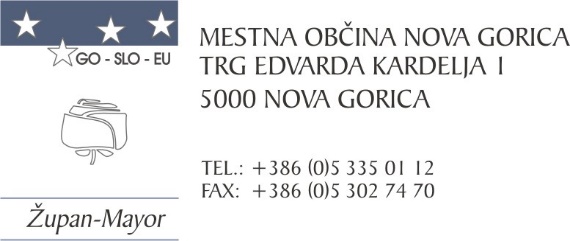 Mestna občina Nova Gorica, Občina Brda, Občina Kanal ob Soči, Občina Miren-Kostanjevica, Občina Renče-Vogrsko in Občina Šempeter-Vrtojba so ustanoviteljice Osnovne šole Kozara Nova Gorica. Mestni svet Mestne občine Nova Gorica je sprejel sklep št. 007-4/2012-12 z dne 23. 7. 2020 v katerem je navedeno: »Mestni svet Mestne občine Nova Gorica občinski upravi nalaga, da se nadaljujejo aktivnosti za vzpostavitev prilagojenega programa za predšolske otroke pod okriljem Osnovne šole Kozara Nova Gorica, ki se bo izvajal v prostorih Vrtca Nova Gorica. Občinska uprava naj poroča o poteku aktivnosti na seji Mestnega sveta Mestne občine Nova Gorica v novembru 2020.« Skladno z Odlokom o ustanovitvi javnega zavoda Osnovna šola Kozara Nova Gorica, se bo z novim šolskim letom lahko začel izvajati prilagojen program za predšolske otroke (v nadaljevanju: razvojni oddelek) v enoti Vrtec pri OŠ Kozara Nova Gorica, ki bo predvidoma deloval v dislociranem oddelku na lokaciji: Vrtec Kekec, Cankarjeva ulica 66, Nova Gorica. V oddelku bo lahko vključenih največ šest otrok s posebnimi potrebami, organizirala pa bi se lahko največ dva oddelka, skladno s potrebami staršev oziroma skrbnikov.   Starši, ki imajo predšolskega otroka s posebnimi potrebami in živijo na območju občin ustanoviteljic Osnovne šole Kozara Nova Gorica, imajo trenutno možnost vključitve otroka v razvojni oddelek vrtca v okviru Vrtca Nova Gorica. V enoti Kekec je trenutno vključenih šest otrok in sicer: trije iz Mestne občine Nova Gorica, en iz Občine Šempeter-Vrtojba, en iz Občine Kanal ob Soči in en iz Občine Ajdovščina.Osnovna šola Kozara Nova Gorica je dne 31. 5. 2022 posredovala občinam soustanoviteljicam:predlog cene razvojnega oddelka z obrazložitvijo (priloga) inpredlog sprememb finančnega načrta s kadrovskim načrtom in predlog sprememb programa dela Osnovne šole Kozara Nova Gorica za leto 2022.Osnova za plačilo staršev otrok s posebnimi potrebami je cena programa za druge enako stare otroke, skladno s 30. členom Zakona o vrtcih (Uradni list RS, št. 100/05 – UPB, 25/08, 98/09 – ZIUZGK, 36/10, 62/10 – ZUPJS, 94/10 – ZIU, 40/12 – ZUJF, 14/15 – ZUUJFO, 55/17 in 18/21; v nadaljevanju: Zakon). 31. člen Zakona določa, da cene programov v vrtcih, ki izvajajo javno službo predlaga vrtec, skupaj s predlogom finančnega načrta, pripravljenega v skladu z izhodišči, ki veljajo za občinski proračun, ceno programa pa določi pristojni organ občine ustanoviteljice. Pravilnik o metodologiji za oblikovanje cen programov v vrtcih, ki izvajajo javno službo (Uradni list RS, št. 97/03, 77/05, 120/05, 93/15 in 59/19, v nadaljevanju: Pravilnik) natančno opredeljuje elemente in postopek za izračun cene. Pravilnik določa, da se cene programov usklajujejo enkrat letno, v primeru, da pride do bistvenih sprememb višine posameznih elementov cene programov, pa lahko tudi v vmesnem obdobju. Pristojni organ lokalne skupnosti mora predlog cen programov obravnavati in o tem sprejeti ustrezen sklep, najkasneje v 60 dneh po predložitvi predloga cen.Elementi za oblikovanje cen programov so:Stroški dela: sredstva za plače, prispevki delodajalca, davek na plače in drugi stroški dela, kot so regres za letni dopust, povračila stroškov prehrane med delom, povračila stroškov prevoza na delo,.. Stroški materiala in storitev:- funkcionalni stroški objektov (elektrika, voda, plin, ogrevanje, čiščenje, tekoče   vzdrževanje,…) inosnovne dejavnosti (didaktična sredstva in igrače, obvezne zdravstvene storitve, varstvo pri delu, strokovno izpopolnjevanje,...).Stroški živil: živila za tri obroke dnevno in 22 obračunskih dni v koledarskem mesecu.Glede na to, da v posameznih občinah veljajo tudi drugi pravni akti, ki opredeljujejo druge pogoje oziroma dodatne ugodnosti za vključene otroke v vrtcih (npr. začasni izpis v poletnih mesecih, financiranje daljše otrokove odsotnosti zaradi bolezni,…), se pri izvajanju programa upoštevajo tudi le-ti.Sklep v enakem besedilu sprejmejo vse soustanoviteljice javnega zavoda Osnovna šola Kozara Nova Gorica.Soustanoviteljice soglašajo, da se sklep objavi v uradnih glasilih občin, saj je pomembno, da se javnost z njim seznani. Glede na navedeno Mestnemu svetu Mestne občine Nova Gorica predlagamo, da predlog sklepa obravnava in sprejme. Pripravili:mag. Marinka Saksida                                                                          dr. Klemen Miklavičvodja Oddelka za družbene dejavnosti                                                             ŽUPANMajda Stepančičvišja svetovalka za družbene dejavnostiPRILOGE:Predlog cene razvojnega oddelka Osnovne šole Kozara Nova Gorica z obrazložitvijo, prejet dne 31. 5. 2022.Številka: 602-15/2022Datum:   Številka: 0141-23/2022Datum:Številka:Datum:Številka:Datum:Številka: 00701-X/2022-1Datum:Številka:Datum:Mestna občina Nova GoricaŽupan, dr. Klemen MiklavičObčina BrdaŽupan, Franc MužičObčina Kanal ob SočiŽupanja, Tina GerbecObčina Miren-KostanjevicaŽupan, Mauricij HumarObčina Renče-VogrskoŽupan, Tarik ŽigonObčina Šempeter-VrtojbaŽupan, Milan Turk